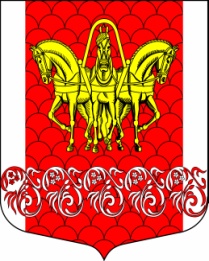 СОВЕТ ДЕПУТАТОВМУНИЦИПАЛЬНОГО ОБРАЗОВАНИЯ «КИСЕЛЬНИНСКОЕ СЕЛЬСКОЕ ПОСЕЛЕНИЕ»ВОЛХОВСКОГО МУНИЦИПАЛЬНОГО РАЙОНАЛЕНИНГРАДСКОЙ ОБЛАСТИтретьего созыва РЕШЕНИЕот  20 июня  2017  года  №19      О возможности проведения совместного конкурса на право заключения концессионного соглашения на представленных в предложении условияхВ соответствии с Федеральным законом от 21 июля 2005 г. N 115-ФЗ "О концессионных соглашениях", Федеральным законом № 131-ФЗ от 6 октября 2003 года (с изменениями) «Об общих принципах организации местного самоуправления в Российской Федерации», подпунктом «а» пункта 9 «Особенностей проведения совместного конкурса на право заключения концессионного соглашения, объектом которого являются объекты теплоснабжения, централизованные системы горячего водоснабжения и (или) водоотведения, отдельные объекты таких систем», утвержденных Постановлением Правительства РФ от 11 мая 2017года №558, Положения о порядке передачи прав владения и (или) пользования имуществом, находящимся в собственности муниципального образования «Кисельнинское сельское поселение», утвержденного Советом депутатов муниципального образования «Кисельнинское сельское поселение» № 18 от 20 июня 2017года, статьей 19 Устава муниципального образования муниципального образования «Кисельнинское сельское поселение», Совет депутатов муниципального образования «Кисельнинское сельское поселение» решил:1. Администрации муниципального образования  «Кисельнинское сельское поселение»  Волховского муниципального района Ленинградской области,  рассмотреть Предложение о проведении совместного конкурса за № 289, от 14 июня 2017 года, поступившее от муниципального образования «Сясьстройское городское поселение» и принять соответствующее Решение в соответствии с Постановлением Правительства № 558, от 11 мая 2017 года «Об особенностях проведения совместного конкурса на право заключения концессионного соглашения, объектом которого являются объекты теплоснабжения, централизованные системы горячего водоснабжения и (или) водоотведения, отдельные объекты таких систем» и Положения о порядке передачи прав владения и (или) пользования имуществом, находящимся в собственности муниципального образования «Кисельнинское сельское поселение», утвержденного Советом депутатов №18 от 20 июня 2017года.                     2. Решение вступает в силу со дня принятия, подлежит официальному опубликованию в газете «Провинция. Северо-Запад» и размещению на сайте администрации муниципального образования  «Кисельнинское сельское поселение» www.кисельня.рф.3. Контроль за исполнением настоящего решения оставляю за собой.Глава муниципального образования «Кисельнинское сельское поселение»                                О.В. Аверьянов